Round 1: Formerly known as…Round 2: TVRound 3: TechnologyRound 4: MusicRound 5: HistoryRound 6: FilmsRound 7: Picture round: name the vehicle (or horse) from film & TV (not the film or TV show!)Round 7: Picture round: name the vehicle (or horse) from film & TV (not the film or TV show!)1)2)3)4)5)6)1)2)3)4)5)6)1)2)3)4)5)6)1)2)3)4)5)6)1)2)3)4)5)6)1)2)3)4)5)6)1)2)3)4)5)6)7)8)9)10)11)12)1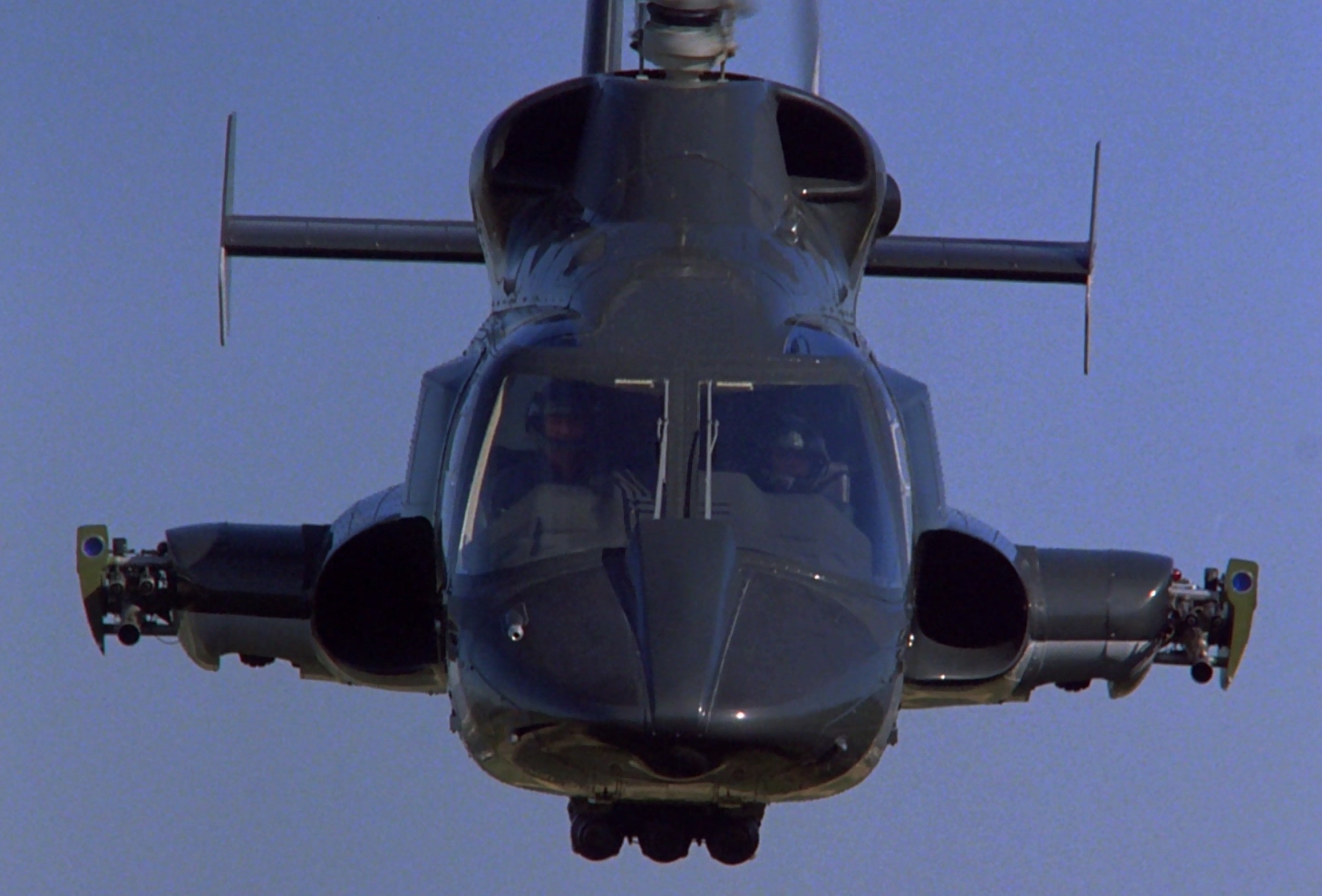 2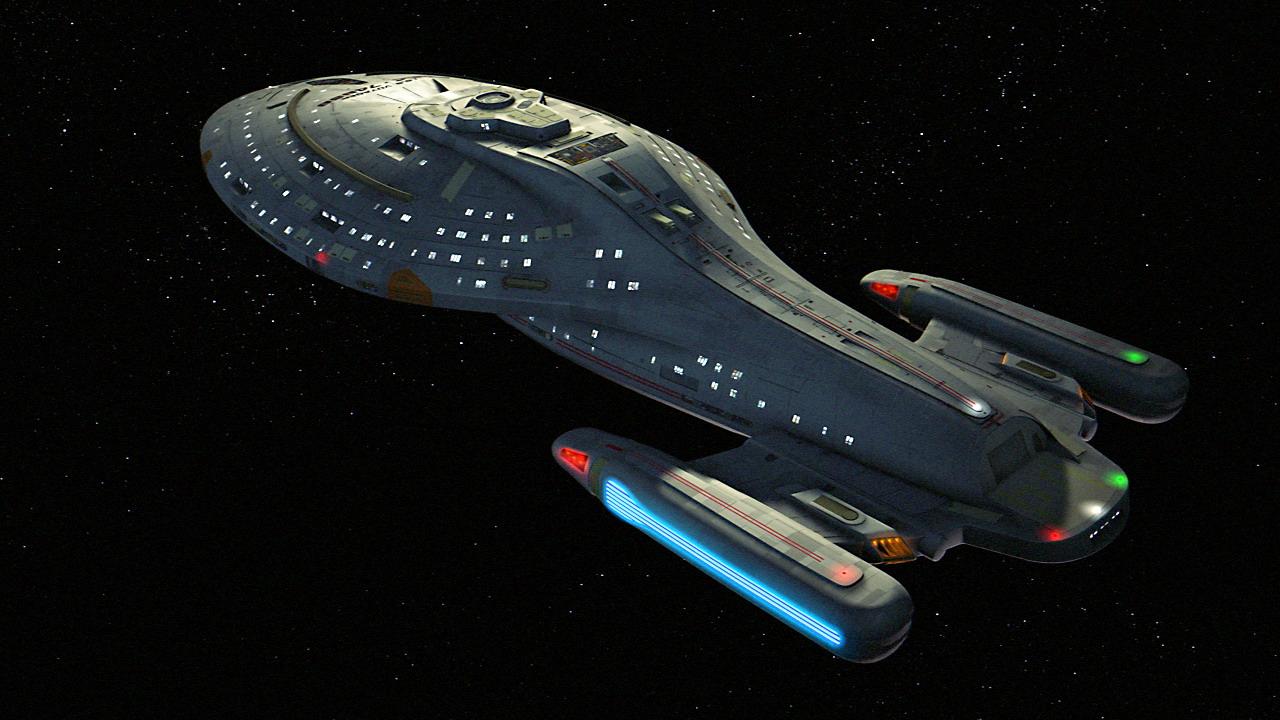 3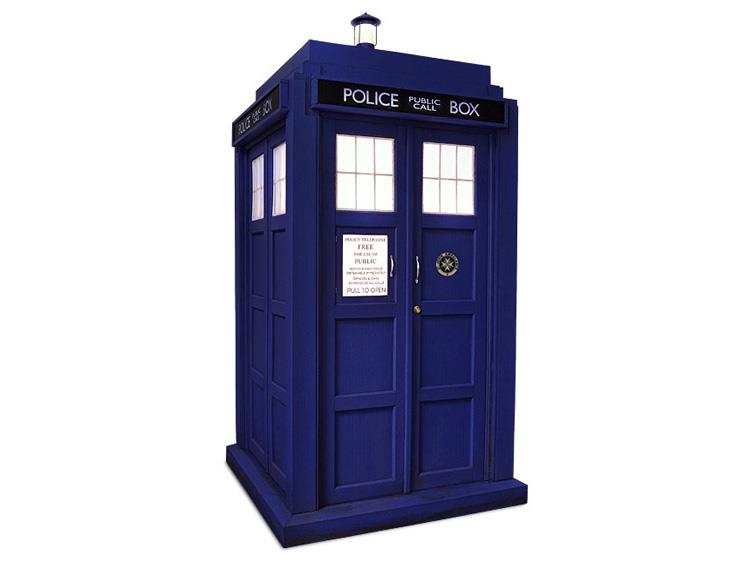 4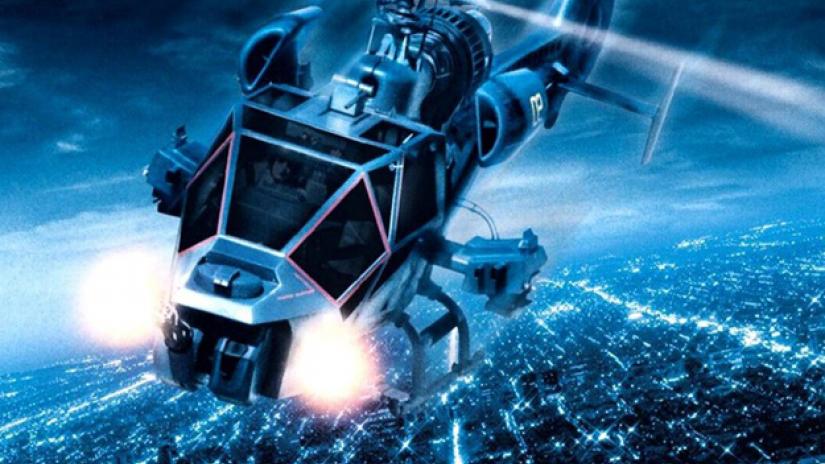 5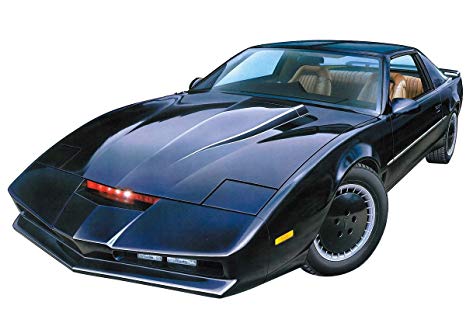 6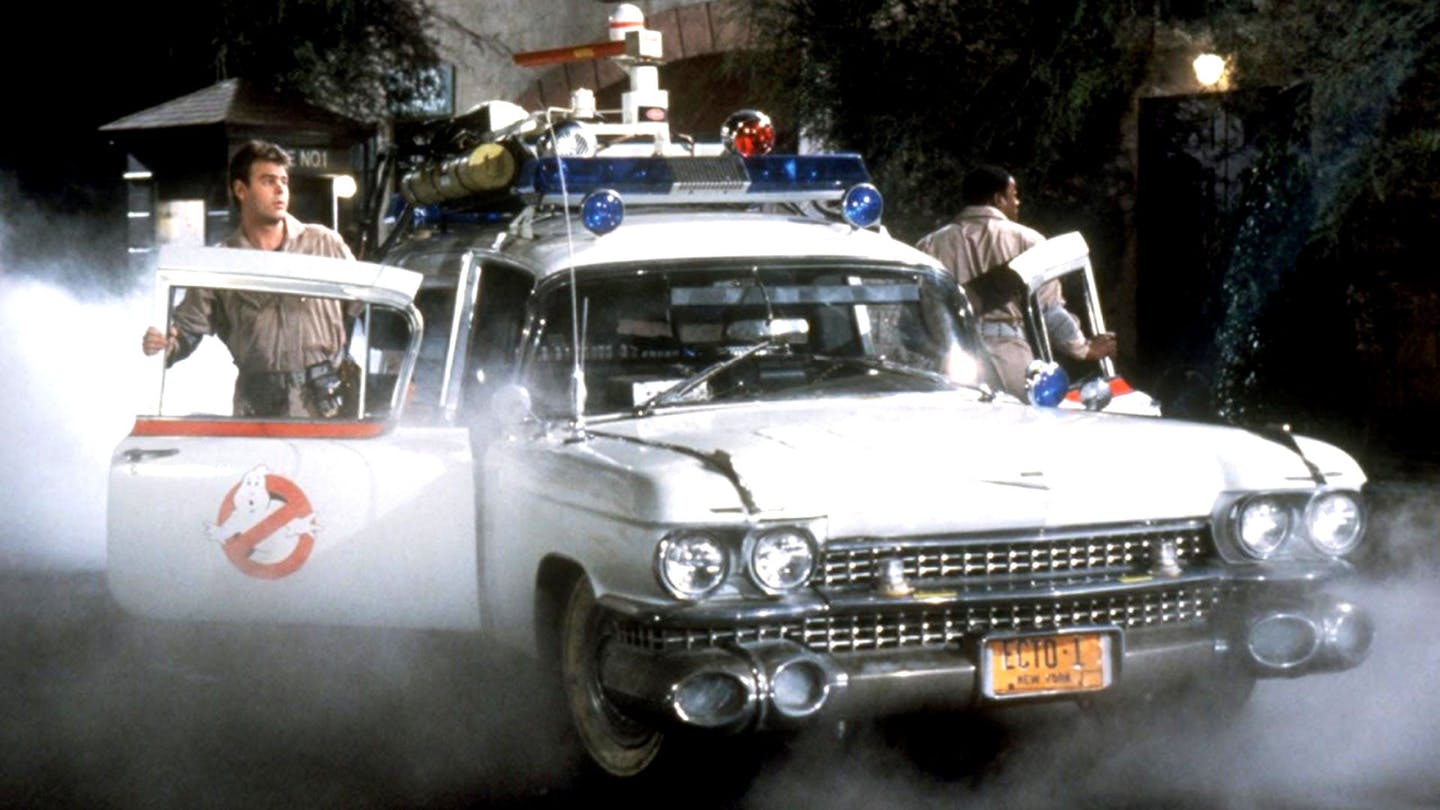 7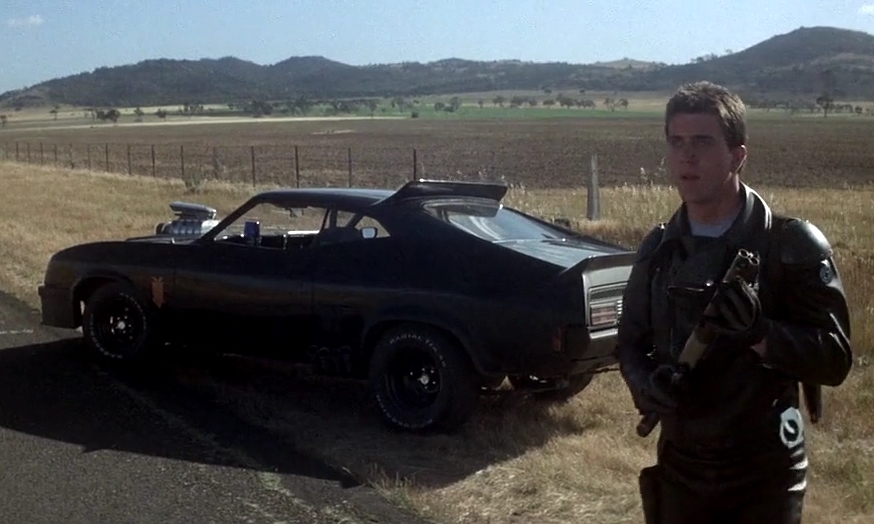 8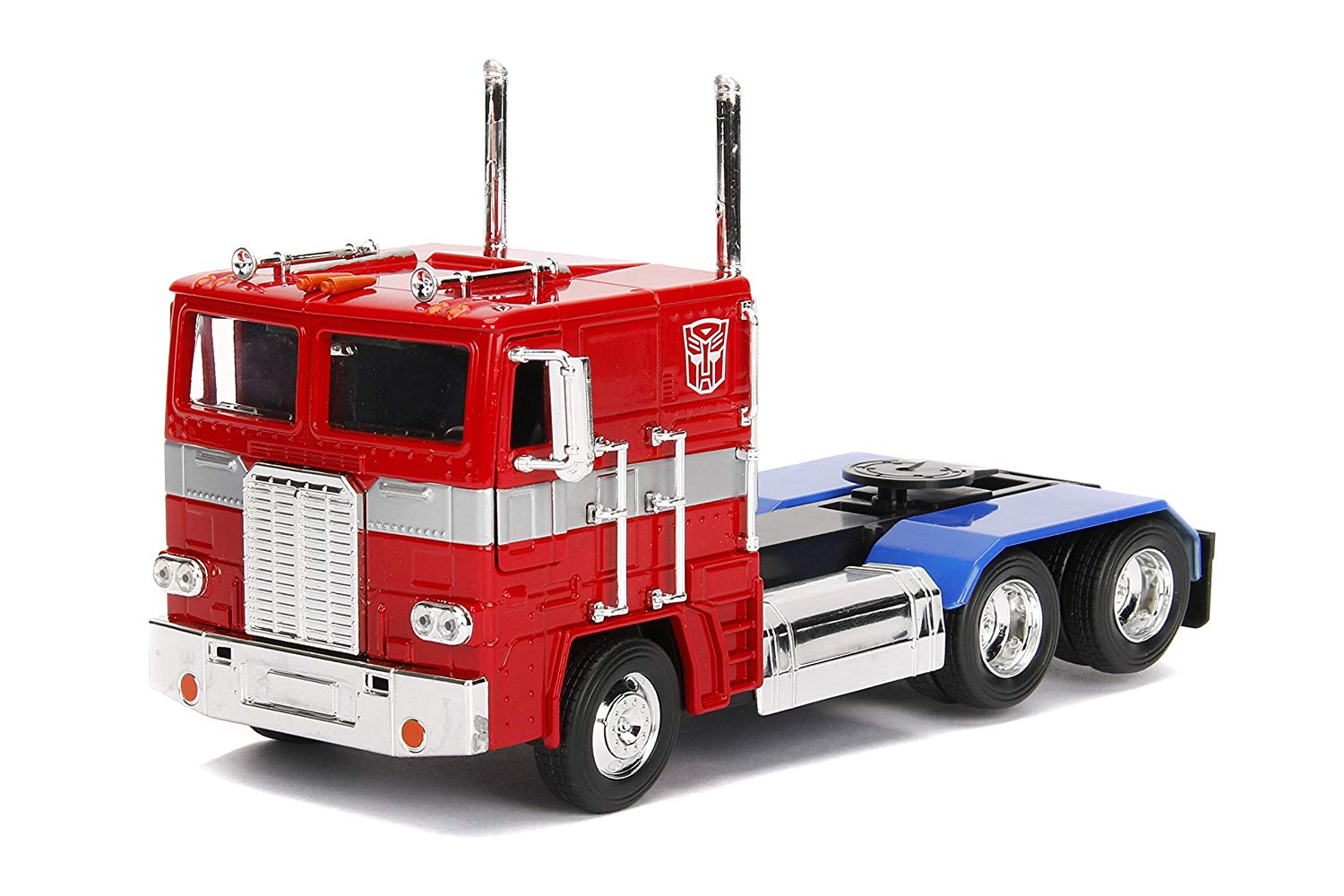 9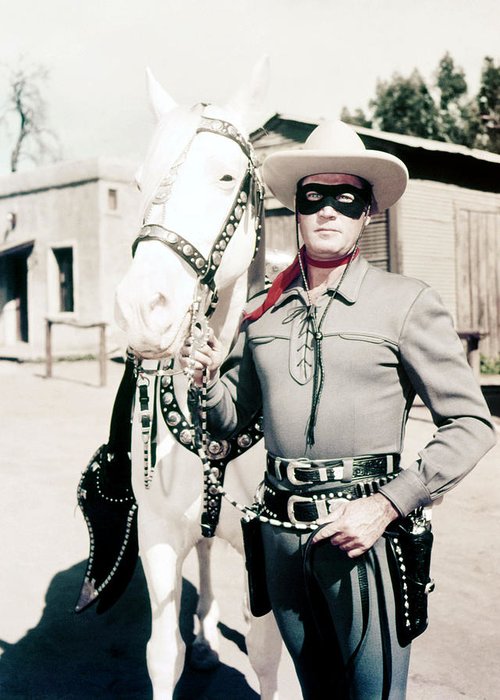 10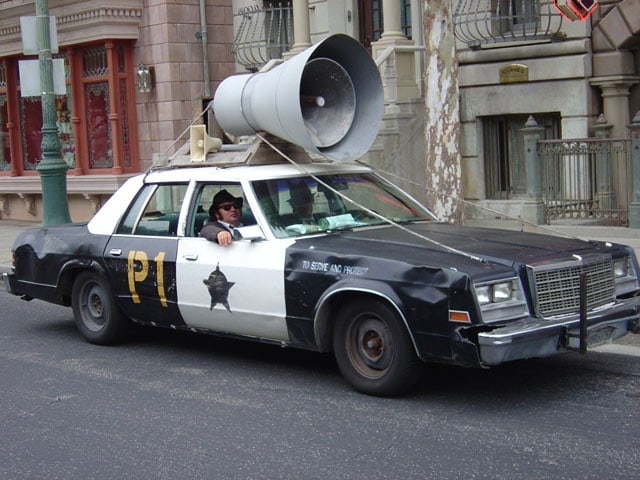 11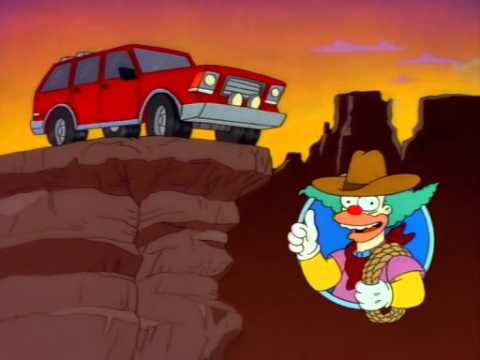 12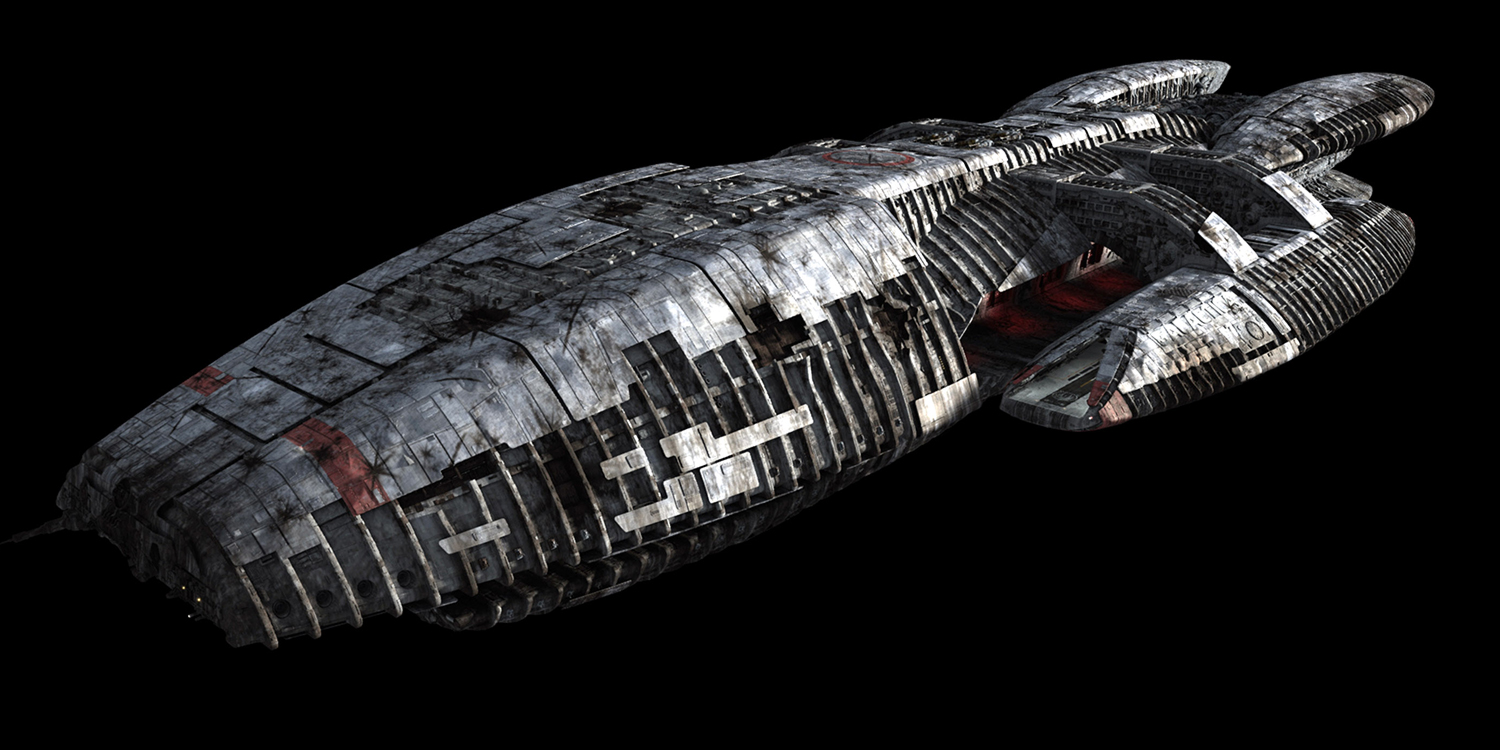 